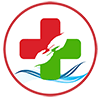 Száma:……………….MEGÁLLAPODÁSMely létrejött egyrészről a Csongrád Városi Önkormányzat Dr. Szarka Ödön Egyesített Egészségügyi és Szociális Intézmény keretén belül működő átmeneti elhelyezést biztosító Szociális Ápoló Otthona, Csongrád Vasút u. 92., mint ellátást nyújtó (továbbiakban ellátást nyújtó intézmény) másrészrőla, mint ellátást igénybe vevő-név: -lakcím: -telefonszáma:-anyja neve:-születési hely, idő: -TAJ száma: b, szülői felügyeleti joggal rendelkező törvényes képviselő, a jogosult tartására, gondozására köteles és képes személy, térítési díj fizetésére kötelezett:-név: -lakcím: -telefonszám: -anyja neve: -születési helye:-születési időpontja: I./ A szerződés tárgya1./ A szociális ellátást nyújtó intézmény fenntartója Csongrád Városi Önkormányzat (Csongrád Kossuth tér 7.) Csongrád Vasút u. 92. sz. alatt, személyes gondoskodás keretébe tartozó, szakosított ellátást - ápolást, gondozást nyújtó intézmény- Szarka Ödön Egyesített Egészségügyi és Szociális Intézmény Ápoló Otthonát működteti. A szociális intézmény a vonatkozó jogszabályokban és a jelen megállapodásban szabályozott módon, meghatározott ellátást nyújt.2./ az ellátást nyújtó intézmény funkciójának megfelelően alap bútorzattal ellátott –nem kizárólagos használatú- lakrészben helyezi el az ellátást igénybe vevőt, ki tudomásul veszi, hogy az ellátást nyújtó intézmény jogosult más személyt is e lakrészben elhelyezni.3./ Az ellátást nyújtó intézmény a szociális ellátást………… év……..hó……..napjától kezdődően határozott ………... év………ig terjedő/ vagy ……….feltétel bekövetkeztéig/vagy határozatlan időtartamra szólóan biztosítja.4./ Az átmeneti elhelyezést nyújtó Szociális Ápoló Otthonban elhelyezésre legfeljebb egy év időtartamra kerülhet sor. A benntartózkodás meghosszabbításánál, más intézménybe történő áthelyezésnél az intézmény vezetője megvizsgálja, hogy az ellátást igénybevevő családi környezetbe visszahelyezhető-e, illetve ellátása személyes gondoskodás útján biztosítható-e.II. Szolgáltatások és fizetési kötelezettség:5./ a felek tájékoztatási kötelezettsége:5.1./ Az intézménybe való felvételkor az intézmény tájékoztatta az ellátás igénybevevőt és hozzátartozóját:az intézménybe biztosított ellátás tartalmáról és feltételérőlaz intézmény által vezetett nyilvántartásokróla jogosult és hozzátartozó közötti kapcsolattartás, különösen a látogatás, a távozás rendjéről, az érdekképviseleti fórum működéséről, panaszjoguk gyakorlásának módjárólaz intézményi házirendről (mely tartalmazza az intézmény belső rendjét és az együttélés szabályait) és melynek egy példánya az ellátás igénybevevő által aláírva a szerződés mellékletét képeziaz intézménybe való felvételhez, az intézményi jogviszony létesítéséhez szükséges okiratokról, személyes használati tárgyakról, hozzátartozói nyilatkozatról, a személyes megjelenésre vonatkozó szabályoktól és, más jogszabályban meghatározott feltételekről.5.2. A jogosult és hozzátartozója az intézménybe való felvételkor köteles nyilatkozni:A tájékoztatásban foglaltak tudomásulvételéről és annak tiszteletben tartásáról,arról, hogy a szociális ellátásra való jogosultság feltételeiben, és a jogosult, továbbá a közeli hozzátartozója személyazonosító adataiban beállott változásokról haladéktalanul tájékoztatni fogja az intézmény vezetőjét,minden olyan körülményről, amely a személyi térítési díj megállapításához szükséges,arról, hogy nem szenved közösségre veszélyes fertőző, vagy pszichiátriai betegségben, és alkalmazkodik a közösségi életvitelhez,az eltemettetése módjáról, és annak költségviselőjéről,az ellátást igénybevevő - halála esetére - írásos végintézkedést tett-e, vagy sem, és végülminden olyan dologról, ami az intézményi jogviszony létesítését, fenntartását, illetve
megszüntetését befolyásolhatja, vagy azt mást okból fontosnak tartja.5.3. A bentlakásos szociális intézmény vezetője köteles értesíteni, illetve tájékoztatni a jogosultat és az általa megjelölt hozzátartozóját a.)  a jogosult állapotáról, annak lényeges változásáról,b.) az egészségügyi intézménybe való beutalásáról, c.)  az     ellátás     biztosításában     felmerült     akadályoztatásról,     az     ellátás     ideiglenes szüneteltetéséről, d.) az áthelyezés kezdeményezéséről, illetőleg kérelmezéséről, e.)  a díjfizetési hátralék következményeiről, valamint a behajtás érdekében kezdeményezett intézkedésről.Adatkezelés: A szolgáltatást igénybe vevő/ törvényes képviselője tudomásul veszi a szolgáltató nyilvántartási, és egyéb jogszabályokban meghatározott szakmai dokumentációs kötelezettségét.  Egyúttal hozzájárul adatainak kezeléséhez, valamint a szociális, gyermekjóléti és gyermekvédelmi szolgáltatók, intézmények ágazati azonosítójáról és országos nyilvántartásáról szóló 226/2006. (XI. 20.) Korm. rendelet alapján a Központi Elektronikus Nyilvántartás a Szolgáltatást Igénybevevőkről (KENYSZI - TAJ alapú nyilvántartás) történő adat és a szolgáltatás igénybevételének nyilvántartásához. 6. Az intézmény a következő szolgáltatásokat nyújtja:biztosítja a lakhatási, a folyamatos fűtést, világítást, melegvíz-ellátást,napi legalább háromszori étkezést- melyből legalább egy alkalommal főtt ételt biztosít,szükség szerint biztosítja textíliával való ellátást és a textíliák, ruházat mosását, javítását a házirendben meghatározott módon,gondoskodik az ellátást igénybe vevő mentális gondozásáról, egészségügyi ellátásáról, gyógyszereinek beszerzéséről,egyeztetett módon gondoskodik a szabadidő kulturált eltöltéséről, a bentlakásos intézmény gondoskodik az ellátást igénybe vevők értékeinek és vagyontárgyainak megőrzéséről, melynek módját, körét a házirendben szabályozzaalapfeladatot meghaladóan is szervez az intézmény programokat, szolgáltatások (pl. pedikűr, fodrászat, kirándulás), melyért - esetenként - a szolgáltatás önköltségét meg nem haladó mértékű térítési díj kérhető, az intézmény vezetője köteles gondoskodni a jogosult és hozzátartozói közötti személyes kapcsolattartás kulturált és zavartalan körülményeiről az intézményben megfelelő helyiség biztosításával, illetve az intézményi dolgozók foglalkozásbeli titoktartási kötelezettségének érvényesítéséről és a jogosult személyiségi jogainak tiszteletben tartásáról,az intézmény térítésmentesen biztosítja az alábbi gyógyszercsoportba tartozó szereket:tápcsatorna és anyagcsereaa) antacidok (ATC-A03 A)ab) peptikus fekély kezelésének gyógyszerei (ATC-A02 B)ad) az epebetegségek egyéb terápiás készítményei (ATC-A05 A)ae) bélfertőtlenítők, gyulladás gátlók (ATC-A07 A, A07 E)af) digesztívumok (ATC-A09 A)ag) orális antidiabetikumok (ATC-A10 B)b) vér és vérképző szerekba) antikoagulánsok (ATC-B01 A)bb) vérzéscsillapítók (ATC-B02 A, B02 B)bc) vérszegénység elleni készítmények (ATC-B03 A)kardiovaszkuláris rendszerca) szívglikozidok (ATC-C01 A )cb) szívbetegségben használt értágítók (ATC-C01 D)cc) vérnyomáscsökkentők (ATC- C02)cd) vizelethajtók (ATC-C03)ce) perifériás értágítók (ATC-C04cf) kapilláris-stabilizáló szerek (ATC-C05)cg) béta-blokkkolók ( ATC-C07 )ch) ACE-gátlók (ATC-C09 A )antibiotikumok (ATC-J01)váz- és izomrendszerea) gyulladásgátlók és reumaellenes készítmények (ATC-M01)eb) izületi és izomfájdalmak kezelésének készítményei (ATC-M02)ec) izomrelaxánsok (ATC-M03 B)idegrendszerfa) antiepileptikumok (ATC-N03)fb) antikolinerg antiparkinson szerek (ATC-N04 A)fc) dopaminerg antiparkinson szerek (ATC-N04 B)fd) antipszhotikumok (ATC-N05 A).7./ Az ellátásért fizetendő személyi térítési díj:A mindenkor hatályos jogszabályok, helyi rendeletek, fenntartó által hozott döntés alapján:Szarka Ödön Egyesített Egészségügyi és Szociális Intézmény Ápoló Otthon Csongrád Vasút u. 92.Az egy ellátottra jutó önköltség összege:………..…….Ft/fő/hó. Intézményi térítési díj napi összege: ……………FtIntézményi térítési díj havi összege: ………..…..FtAz intézményi térítési díjat a Csongrád Városi Önkormányzat (fenntartó) a személyes gondoskodást nyújtó ellátásokról, azok igénybevételéről, valamint a fizetendő térítési díjakról konkrét összegben intézményi térítési díjat határoz meg, „A szociális igazgatásról és szociális ellátásokról” szóló 1993. évi III. törvény, „ A személyes gondoskodást nyújtó szociális ellátások térítési díjáról” szóló 29/1993 (II.17.) Korm. rendelet, valamint Csongrád Városi Önkormányzatának helyi rendelete alapján. A személyes gondoskodás intézményi térítési díját Csongrád Városi Önkormányzat képviselő testülete, évente kétszer állapíthatja meg. Az intézményi térítési díj nem haladhatja meg az intézményi térítési díj alapja az egy ellátottra jutó önköltség napi összegét. Az intézményi térítési díj nem haladhatja meg az önköltségesnek a működő férőhelyekre és a tervezett nyilvántartási napokra jutó 100%-át.7.4. az intézményi ellátásért fizetendő személyi térítési díj nem haladhatja meg a jogosult havi jövedelmének 60%-át, kivéve, ha az ellátásra jogosult tartási, öröklési szerződést kötött, vagy orvosi javaslat nélkül szerzett jogosultságot az ellátásra. Ilyen esetben a személyi térítési díj mértéke az intézményi térítési díjjal azonos.Az ellátást igénybe vevő……………………………………………………………..(név)TAJ száma:…………………………..,……………………………………………………… …alatti lakosA személyes gondoskodást nyújtó ellátásért a felvétel napján a továbbiakban havonta előre, minden hó 25. napjáig…………….Ft, azaz……………………………………………………………..Ftszemélyi térítési díjat köteles fizetni a Szarka Ödön Egyesített Egészségügyi és Szociális Intézmény számlájára.……….. év …………..hó………….naptól igénybe vevő vett ellátásért első ízben ……….. év…………...hó………….napig………………Ft, azaz……………………………………….Ftszemélyi térítési díjat köteles megfizetni.A közölt mértékű személyi térítési díj megfizetését követően az ellátást igénybe vevő számára maradó költőpénz havi összege nem kevesebb a jogszabályok által meghatározott minimum összegnél / tárgy év jan. 01.-én érvényes öregségi nyugdíj legkisebb összegének 20%-nál/ Ha a jogosult a személyi térítési díj összegét vitatja, vagy annak csökkentését illetve kézhezvételtől számított 8 napon belül a fenntartóhoz fordulhat. Ilyen esetben a fenntartó határozattal dönt a személyi térítési díj összegéről.A személyi térítési díj összege a megállapítás időpontjától függetlenül évente két alkalommal vizsgálható felül, illetve változtatható meg. Kivéve, ha a kötelezett jövedelmea.)olyan mértékben csökken, hogy  térítési díj fizetési kötelezettségét nem tudja teljesítenib.)az öregségi nyugdíj mindenkori legkisebb összegének 25%-át meghaladó mértékben növekedett, a térítési díj felülvizsgálata során megállapított új személyi térítési díj megfizetésének időpontjáról a fenntartó rendelkezik azzal, hogy az új térítési díj megfizetésére jogosult nem kötelezhető a felülvizsgálatot megelőző időszakra.7.5 Az ellátás igénybevevő két hónapot meg nem haladó távolléte idejére a távollét minden napjára a megállapított személyi térítési díj 20%-át fizeti.a.) Két hónapot meghaladó távollét idejére egészségügyi intézményben történő kezelések időtartama alatt a távollét minden napjára megállapított személyi térítési díj 20%-át fizeti.b.) Az a.) pont alá nem tartozó esetben személyi térítési díj 50%-át fizeti.7.6 A megállapított személyi térítési díj befizetését a Dr. Szarka Ödön EESZI gazdasági vezetője ellenőrzi, a nyilvántartott hátralék behajtása iránt intézkedik. Az alapfeladatot meghaladó, az intézmény által szervezett programokért, szolgáltatásokért legfeljebb a szolgáltatás önköltségét meg nem haladó mértékű térítés kérhető.Tájékoztatom, hogy amennyiben a megállapított térítési díj összegét vitatja, intézmény értesítése kézhezvételétől számított 8 napon belül a fenntartóhoz fordulhat.Fenntartó: Csongrád Városi Önkormányzat Csongrád, Kossuth tér 7.Szülőtartási kötelezettség szabályai:Hivatkozással az Alaptörvény XVI. cikke, a gyermekek szüleik iránti felelősségviselését fejezi ki annak előírásával, hogy a nagykorú gyermekek kötelesek gondoskodni rászoruló szüleikről. A családok védelméről szóló törvény (2011. évi CCXI. törvény 14. §), amely szerint „a nagykorú gyermeknek külön törvényben foglaltak szerint tartási kötelezettsége áll fenn azon szülőjével szemben, aki magát önhibáján kívül nem képes eltartani”. A szülőtartás részletes szabályait a Ptk. szülőtartásra a rokontartás általános szabályai vonatkoznak.8.  ÉrdekvédelemA jogosult és hozzátartozója, valamint a jogosult jogait és érdekeit képviselő társadalmi szervezet a házirendben foglaltak szerint panasszal élhet az intézmény vezetőjénél, vagy az érdekképviseleti fórumnál.Az intézményi jogviszony megsértése, különösen személyiségi jogainak, kapcsolattartásának sérelme,az intézmény dolgozóinak szakmai, titoktartási és vagyonvédelmi kötelezettségei megszegése esetén, vagyaz ellátás körülményei érintő kifogások orvoslása érdekében.A panasz kivizsgálása az intézmény vezetőjének feladatkörébe tartozik, aki 15 napon belül köteles a panasztevőt írásban értesíteni a panasz kivizsgálásának eredményéről. Amennyiben az intézmény vezetője határidőben nem intézkedik, vagy a panasztevő nem ért egyet az intézkedéssel, az intézkedés kézhezvételétől 8 napon belül az intézmény fenntartójához fordulhat jogorvoslattal.Az intézményben ellátott jogi képviselő működik, aki az ellátást igénybe vevő részére nyújt segítséget jogai gyakorlásában. Az ellátott jogi képviselő feladatai – különösen- az alábbiak:megkeresésre, illetve saját kezdeményezésre tájékoztatást nyújthat az ellátást igénybe vevőt érintő legfontosabb alapjogok tekintetében, az intézmény kötelezettségeiről és az ellátást igénybe vevőt érintő jogokról,segíti az ellátást igénybe vevőt, törvényes képviselőjét az ellátással kapcsolatos kérdések, problémák megoldásában, szükség esetén segítséget nyújt az intézmény és az ellátást igénybe vevő között kialakult konfliktus megoldásában,segít az ellátást igénybe vevőnek, törvényes képviselőjének panasza megfogalmazásában, kezdeményezheti annak kivizsgálását az intézmény vezetőjénél és fenntartójánál, segítséget nyújt a hatóságokhoz benyújtandó kérelmek, beadványok megfogalmazásában,a jogviszony keletkezése és megszűnése, továbbá az áthelyezés kivételével eljárhat az intézményi ellátással kapcsolatosan az intézmény vezetőjénél, fenntartójánál, illetve az arra illetékes hatóságnál, és ennek során – írásbeli meghatalmazás alapján- képviselheti az ellátást igénybe vevőt, törvényes képviselőjét.az intézmény vezetőjével történt előzetes egyeztetés alapján tájékoztatja a szociális intézményekben foglalkoztatottakat az ellátottak jogairól, továbbá ezen jogok érvényesüléséről és a figyelembevételéről a szakmai munka során, intézkedést kezdeményezhet a fenntartónál a jogszabálysértő gyakorlat megszüntetésére, észrevételt tehet az intézményben folytatott gondozási munkára vonatkozóan az intézmény vezetőjénél, amennyiben az ellátottak meghatározott körét érintő jogsértés fennállását észleli, intézkedés megtételét kezdeményezheti az illetékes hatóságok felé.Az ellátott jogi képviselő neve:………………………………………..………………………………………..……………………………………......………………………………………..Fogadó órái:………………………………………………………………………………………………………………………………9. A megállapodás módosítása9.1. Jelen Megállapodás módosítására csak az intézmény vezetője és az ellátást igénybe vevő/ törvényes képviselője közös megegyezése alapján kerülhet sor.9.2. Arra az esetre, ha jelen Megállapodást érintő jogszabályok módosulnak, és ez szükségessé teszi, a felek kijelentik, hogy a Megállapodást közös megegyezéssel módosítják a jogszabályi változásoknak megfelelően.9.3. Az intézmény vezetője- tekintettel arra, hogy jelen Megállapodás megkötésével az intézmény hosszú időre szóló kötelezettséget vállal- kijelenti, hogy előre nem látható, rendkívüli helyzetekben is minden elvárhatót megtesz, hogy az intézmény jelen Megállapodásból fakadó kötelezettségeit a lehető legjobban teljesítse.9.4. A felek kijelentik, hogy a jelen Megállapodásból eredő vitás bizonytalan kérdéseket elsődlegesen tárgyalás útján, egyezségre törekedve kívánják rendezni.10.	Az intézményi jogviszony megszűnése
10.1 .Az ellátásra jogosult intézményi jogviszonya megszűnika.)  az   intézmény jogutód   nélküli   megszűnésével,   mely   esetben   az   intézmény   fenntartóját elhelyezési kötelezettség terheli, b.) a jogosult halálávalc.) a házirend többszöri megsértésével, azonnald.) határozott idejű intézeti elhelyezés estén a megjelölt időtartam lejártával, illetvee.) ha az intézményi elhelyezés feltételei már nem állnak fenn.f.) a jogviszony megszüntetését a jogosult, illetve törvényes képviselője kezdeményezheti. A jogosult, illetve törvényes képviselője kezdeményezése alapján az intézményvezető az intézményi jogviszonyt megszünteti, ilyen esetben a jogviszony a felek megegyezése szerinti időpontban, ennek hiányában 8 napon belül szűnik meg.Az intézményvezető az intézményi jogviszonyt megszünteti, ha a jogosult:A/ másik intézetbe történő elhelyezése indokoltB/ a házirendet súlyosan megsértiC/ az intézményi elhelyezése nem indokoltD/ az ellátott vagy a törvényes képviselője vagy az intézményi térítési díjat megfizető személy térítésidíj – fizetési kötelezettségének nem tesz eleget, vagyis a 1993. évi III. tv. 102. § - a szerint:•	hat hónapon át folyamatosan térítésidíj- tartozás áll fenn, és ez a hatodik hónap utolsó napján a kéthavi személyi térítési díj összegét meghaladja, és•	vagyoni, jövedelmi viszonyai lehetővé teszik a térítési díj megfizetését.Ha az ellátott, a törvényes képviselője, vagy a térítési díjat megfizető személy vagyoni, jövedelmi viszonyai olyan mértékben megváltoztak, hogy a személyi térítési díj megfizetésére vonatkozó kötelezettségének nem tud eleget tenni, köteles az intézményvezetőnél rendkívüli jövedelemvizsgálat lefolytatását kezdeményezni.Az intézmény vezetője az ellátás megszüntetéséről, valamint a megszüntetés ellen tehető panaszról írásban értesíti a jogosultat, illetve törvényes képviselőjét. A megszüntetéssel a jogosult, illetve törvényes képviselője nem ért egyet, az értesítés kézhezvételétől számított 8 napon belül a fenntartóhoz fordulhat. Ilyen esetben az ellátást változatlan feltételek mellett mindaddig biztosítani szükséges, amíg a fenntartó, illetve a bíróság jogerős és végrehajtható határozatot nem hoz. Az intézményi jogviszony megszűnése esetén az intézmény vezetője értesíti a jogosultat, illetve törvényes képviselőjét a személyes használati tárgyak és a megőrzésre átvett értékek, vagy tárgyak elviteléről, határidejéről, illetve rendjéről és feltételeiről.11. A szociális intézmény - tekintettel arra, hogy terhére a szerződés hosszú, és emberileg belátható időre szóló kötelezettséget tartalmaz-, kijelenti, hogy előre nem látható rendkívüli helyzetekben is minden elvárhatót megtesz, hogy az e szerződésből következő kötelezettségeit a lehető legjobban teljesítse.A megállapodást aláíró felek kijelentik, hogy vitás kérdéseiket elsődlegesen tárgyalás útján kívánják meg rendezni. Jogvita esetén a szerződő felek kikötik a Csongrád Járás Bíróság kizárólagos illetékességét.Jelen megállapodásban nem szabályozott kérdésekben a Polgári törvénykönyv, továbbá az idősek ellátására vonatkozó mindenkori szabályok rendelkezései az irányadók.
Kelt: Csongrád,……………………………..…………………………………………		……..….……………….………………	                            Ellátást igénybevevő	                                               Tartásra kötelezett (vagy azt vállaló személy)………………………………………….Ellátást igénybe vevő törvényes képviselője
P.H.
………………………………………….
Ellátást nyújtó intézményHozzátartozó neve:Lakcíme:Telefonszáma:Tanúk:Neve: ………………………………………….     Neve: ……………………………………Lakcíme: ………………………………………    Lakcíme: ...……………………………….A megállapodásból 1 példányt átvettem:Csongrád,…………………………..                                                                                                                                                                        ………………………………………….	Ellátott/ törvényes képviselőátmeneti elhelyezést nyújtó intézmény- Időskorúak gondozóházaÁpoló Otthon1 főre jutó napi önköltség6.375 Ftnapi térítésidíj *6.375.-helyett2.790.-átmeneti elhelyezést nyújtó intézmény- Időskorúak gondozóházaÁpoló Otthon1 főre jutó napi önköltség6.375 Fthavi térítési díj191.250.-helyett83.700.-